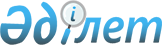 О внесении изменений в решение 21 сессии Бухар-Жырауского районного маслихата от 28 декабря 2017 года № 5 "Об утверждении норм образования и накопления коммунальных отходов по Бухар-Жыраускому району, а также тарифов на сбор, вывоз и захоронение твердых бытовых отходов по поселку Ботакара, селам Новоузенка, Доскей, Кокпекты и поселку Кушокы Бухар-Жырауского района"Решение Бухар-Жырауского районного маслихата Карагандинской области от 19 сентября 2019 года № 10. Зарегистрировано Департаментом юстиции Карагандинской области 27 сентября 2019 года № 5491
      В соответствии с подпунктами 1), 2) статьи 19-1 Кодекса Республики Казахстан от 9 января 2007 года "Экологический кодекс Республики Казахстан", Законом Республики Казахстан от 23 января 2001 года "О местном государственном управлении и самоуправлении в Республике Казахстан" Бухар-Жырауский районный маслихат РЕШИЛ:
      1. Внести в решение 21 сессии Бухар-Жырауского районного маслихата от 28 декабря 2017 года №5 "Об утверждении норм образования и накопления коммунальных отходов по Бухар-Жыраускому району, а также тарифов на сбор, вывоз и захоронение твердых бытовых отходов по поселку Ботакара, селам Новоузенка, Доскей, Кокпекты и поселку Кушокы Бухар-Жырауского района" (зарегистрировано в реестре государственной регистрации нормативных правовых актов за № 4568, опубликовано в районной газете "Бұқар жырау жаршысы" № 4 от 27 января 2018 года, Эталонном контрольном банке нормативных правовых актов Республики Казахстан в электронном виде 24 января 2018 года) следующие изменения:
      в приложении 1 "Нормы образования и накопления коммунальных отходов по Бухар-Жыраускому району", утвержденных вышеуказанным решением:
      в строку, порядковый номер 8, вносится изменение на казахском языке, текст на русском языке не меняется;
      строку, порядковый номер 9, изложить в следующей редакции:
      в строку, порядковый номер 10, вносится изменение на казахском языке, текст на русском языке не меняется;
      строку, порядковый номер 11, изложить в следующей редакции:
      строки, порядковые номера 15 и 16, изложить в следующей редакции:
      строку, порядковый номер 17, исключить.
      2. Настоящее решение вводится в действие по истечении десяти календарных дней после дня его первого официального опубликования.
					© 2012. РГП на ПХВ «Институт законодательства и правовой информации Республики Казахстан» Министерства юстиции Республики Казахстан
				
"
9
Больницы, прочие лечебно-профилактические учреждения
1 койко-место
0,78
";
"
11
Театры, кинотеатры, концертные залы, ночные клубы, залы игровых автоматов
1 посадочное место
0,220
";
"
15
Продовольственные, промтоварные магазины, супермаркеты
1 м2 торговой площади
0,98
";
"
16
Торговля с машин
1 м2 торгового места
0,15
";
      Председатель сессии

Б. Жанбырбаев

      Секретарь маслихата

А. Әли
